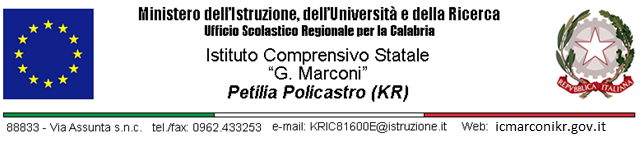 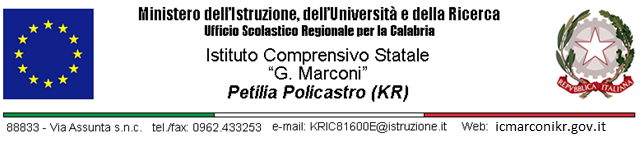 Allegato A1    AVVISO 1953  del 21/02/2017  Domanda ESPERTO INTERNO AL DIRIGENTE SCOLASTICODell’IC “G.MARCONI ”PETILIA POLICASTRO KR OGGETTO: AVVISO AD EVIDENZA PUBBLICA PER IL RECLUTAMENTO  ESPERTO INTERNOl/la sottoscritt…………………………………………………………………………………………………………………………….……………….. nato a ………………………………………………………………………….…….………….. (…………………) il …………………………….……. residente a ………………………………………………………………………………………………………………….……………….. (…….....)  in via/piazza ……………………………………………………………………………… n. ……………………….…. CAP ……………….……… Telefono ……………..…………… Cell. …………..…………………… e-mail …………………………………………………………….………. Codice Fiscale …………………………………..…………………… Titolo di studio: ……………………….………………………………...    Personale interno ESPERTO INTERNO           Livello professionale secondo la nota n. 2/2009 del Ministero del Lavoro:CHIEDEDi essere ammesso/a a partecipare al bando indicato in oggetto in qualità di ESPERTO INTERNO  MODULO 3  ESPRESSIONE CORPOREA 10.2.1A-FSEPON-CL-2017-101 “Una Scuola per Tutti ” PIANO PER LA SCUOLA DELL’INFANZIA  _l_ sottoscritt_ dichiara di aver preso visione del bando e di accettarne il contenuto. Si riserva di consegnare ove richiesto, se risulterà idoneo, pena decadenza, la documentazione dei titoli._l_ sottoscritt_ dichiara di avere competenze specifiche nell’uso del computer e nella progettazione didattica per competenze attraverso le Unità di Apprendimento._l_ sottoscritt_ autorizza codesto Istituto al trattamento dei propri dati personali ai sensi della legge 31.12.1996 n° 675.Allega alla presente:Fotocopia  documento  di  identità;Curriculum  Vitae  sottoscritto; Scheda  sintetica compilata e sottoscritta Allegato 2;Eventuale autorizzazione dell’Amministrazione appartenenza.In fede…….………………………Allegato A 2  - Scheda autodichiarazione titoli e punteggi	Cognome  e nome  	Modulo   □3  	Titolo  	In fede…….………………………Sotto-azioneCodice identificativo progettoTitolo moduloImporto autorizzato10.2.1A10.2.1A-FSEPON-CL-2017-101UNA SCUOLA PER TUTTI € 19.846,00CUP   D87I1700076007CUP   D87I1700076007ESPERTO INTERNO   Moduli - /Docente interno: criteri di selezioneESPERTO INTERNO   Moduli - /Docente interno: criteri di selezioneESPERTO INTERNO   Moduli - /Docente interno: criteri di selezioneESPERTO INTERNO   Moduli - /Docente interno: criteri di selezioneESPERTO INTERNO   Moduli - /Docente interno: criteri di selezioneESPERTO INTERNO   Moduli - /Docente interno: criteri di selezioneTitoli valutabiliTitoli valutabiliCondizioni e Punteggi TitoloPunteggio massimoAuto dichiar.UfficioCulturaliDiploma vecchio ordinamento (diploma di laurea vecchio ordinamento) Diploma di laurea magistrale nuovo ordinamento oppure diploma di laurea specialistica (3*2)di Laurea magistrale (3+2) nuovo ordinamento. COERENTE CON L’AREA DI INTERVENTOPunti 10 per voto tra 110 e 106 Punti 8 per voto tra 105 e 100 Punti 6 per voti fino a 99 CulturaliLaurea Triennale di 1° livello nuovo ordinamento (in alternativa al punto precedente) COERENTE CON L’AREA DI INTERVENTOPunti 4CulturaliDiploma di Maturità Scuola Secondaria di II Grado (in alternativa al punto precedente) (*)COERENTE CON L’AREA DI INTERVENTOPunti 3CulturaliMaster di I e II Livello (max 3 titoli) Punti 1 per ogni titolo Titoli professionaliEsperienze pregresse nel ruolo di referente alla valutazione (max 3 titoli) Punti 2 per ogni anno Titoli professionaliEsperienze pregresse nel ruolo di facilitatore PON (max 3 titoli) Punti 2 per ogni anno Titoli professionaliCertificazioni Informatiche ECDL: Advancemax 3 puntiPunti 1,5 per ogni certificazione  .Partecipazione ad attività di formazione attinente le tematiche del P.N.S.D. (max 3 titoli) Punti 1 per ogni partecipazione certificata Punti 1 per ogni partecipazione certificata Aggiornamento e Formazione Professionale in qualità di formatore/relatore per attività PON – (Conseguiti negli ultimi cinque anni) (max 3 titoli) Punti 2 per ogni corso pari o superiore a 25 ore Precedenti incarichi (minimo 30 ore) riferiti a Progetti PON/POR svolti negli ultimi sei anni in qualità di: Docente Esperto Tutor Esperto in pubblicità max 5 titoliPer ogni incarico:  punti 1 TOTALE PUNTI